Let's Try! 1No.ページかつどう二次元コード14Let's Listen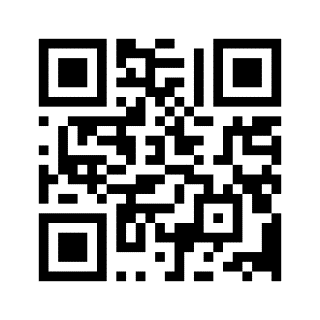 28Let's Listen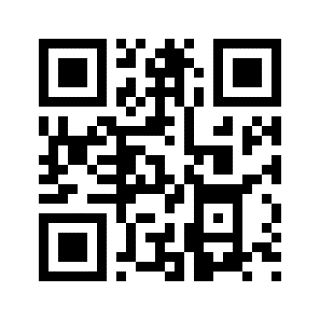 316Let's Listen 1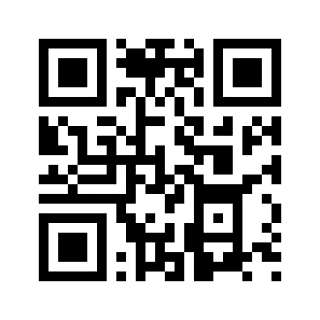 416Let's Listen 2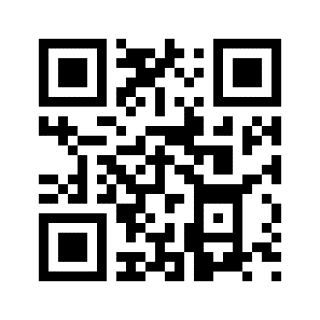 516Let's Listen 3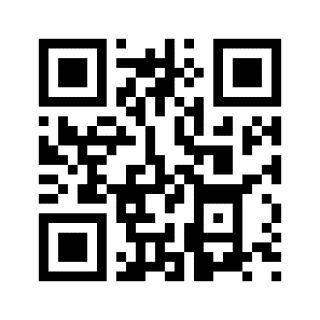 620Let's Listen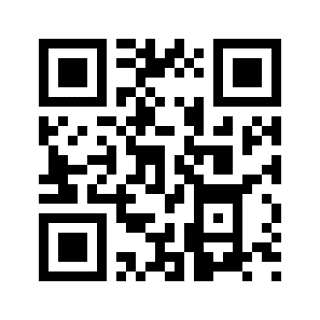 720Activity 1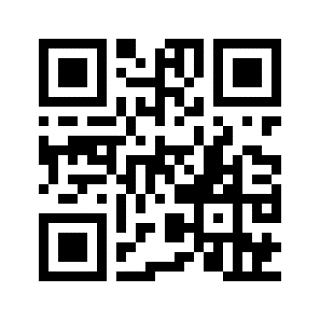 822教科書のイラスト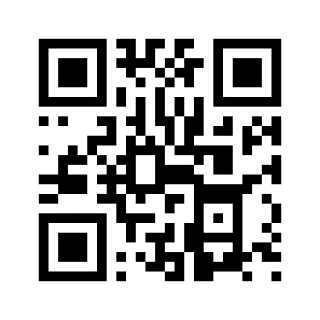 925Activity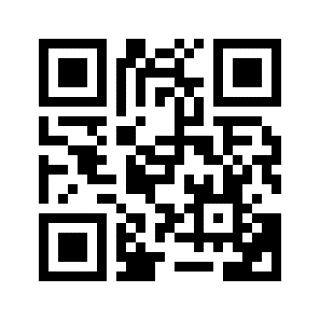 1029Let's Listen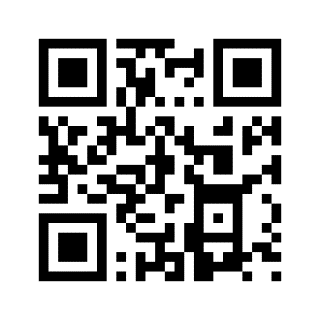 1131Let's Play 1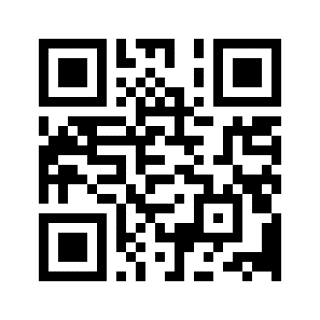 1233Activity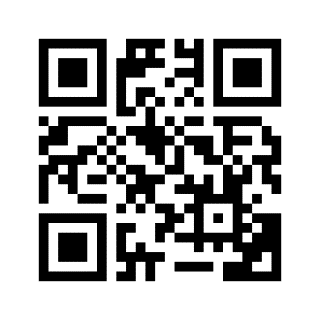 1334Who are you?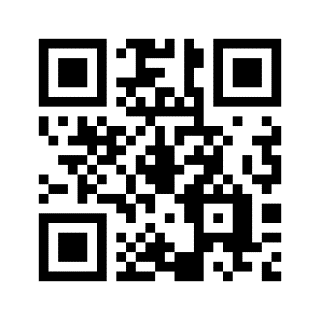 